在臺畢業僑外生評點制申請書及名冊---新聘或展延       ※審查費繳交方式：（每案新台幣伍佰元）利用郵政劃撥劃撥戶名：勞動部勞動力發展署聘僱許可收費專戶劃撥帳號：19058848※表格見次頁 聘僱外國專業人員工作許可申請書 (A11-學術研究工作專用)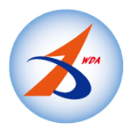 Foreign Professional Personnel Employment Work Permit Application單位（雇主）名稱： 國立政治大學                 單位印章：   Entity（Employer）Name                          Entity Seal聘僱外國專業人員工作許可申請書 (A11-學術研究工作專用) Foreign Professional Personnel Employment Work Permit Application受聘僱外國人名冊 (A11-學術研究工作專用) Employed Foreign Worker Name List單位（雇主）名稱：國立政治大學                  單位印章：   Entity（Employer）Name                          Entity Seal聘僱在臺畢業僑外生工作評點表(AP0)Overseas Chinese/Foreign Student Graduated in Taiwan Comment System Form單位（雇主）名稱：國立政治大學             單位印章：   Entity（Employer）Name                      Entity Seal評點表應備申請文件一覽表申請方式：請於繳交勞動部審查費後，填具本申請書及受聘僱外國人之名冊並檢附下列應備文件，寄送至人事室承辦人信箱（cwyi@nccu.edu.tw；邱小姐，分機63518），寄送後請再與承辦人確認是否收悉。※整份申請資料請按順序掃描為pdf檔，另申請書、受聘僱外國人之名冊及評點表請再另外檢附word檔。應備文件： 聘僱外國專業人員工作許可申請書。受聘僱外國人之名冊【工作內容及職稱欄須載明從事或協助研究相關工作之文字。】聘僱在臺畢業僑外生工作評點表及評點表各項目應檢附之文件。繳交審查費新台幣伍佰元整(請於申請書內查填繳費資料並將收據掃描為電子檔)。受聘僱外國人之護照影本。聘僱契約書影本。經費核定清單或經費核定函。展延請附原聘僱許可函、最近年度之薪資扣繳憑單、外僑綜所稅納稅證明書。若因轉換雇主，由新雇主提出申請，須加附離職證明、原聘僱許可函及最近年度之薪資扣繳憑單，外僑綜所稅納稅證明書等影本。備註：上述證明文件請加註「與正本相符」之文字，並加蓋申請單位及承辦人章。 繳費資訊填寫說明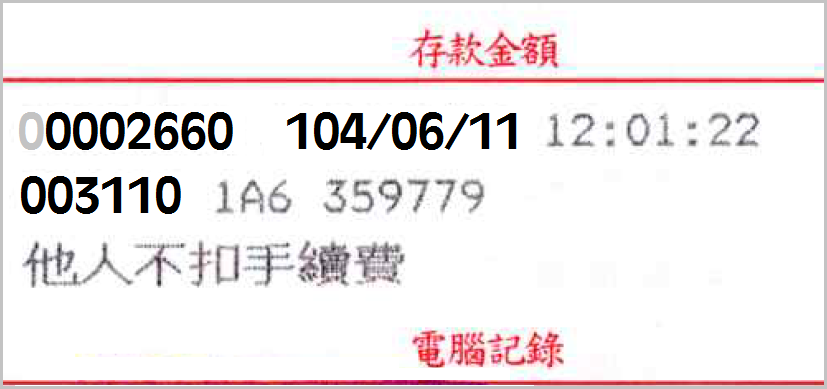 案件資訊 Application Information案件資訊 Application Information案件資訊 Application Information案件資訊 Application Information案件資訊 Application Information案件資訊 Application Information案件資訊 Application Information案件資訊 Application Information工作類別CategoryA.專門性或技術性之工作 Specialized or technical workA.專門性或技術性之工作 Specialized or technical workA.專門性或技術性之工作 Specialized or technical work申請項目Application Type申請項目Application Type（單選 Choose One）□ 新聘New Hire□ 展延Extension □ 補件Supplement□ 提前解聘Early Dismissal□ 補發Re-issue   許可文號 permit No.______□ 其他Other：（單選 Choose One）□ 新聘New Hire□ 展延Extension □ 補件Supplement□ 提前解聘Early Dismissal□ 補發Re-issue   許可文號 permit No.______□ 其他Other：工作項目Job Item11.學術研究工作Academic research11.學術研究工作Academic research11.學術研究工作Academic research申請項目Application Type申請項目Application Type（單選 Choose One）□ 新聘New Hire□ 展延Extension □ 補件Supplement□ 提前解聘Early Dismissal□ 補發Re-issue   許可文號 permit No.______□ 其他Other：（單選 Choose One）□ 新聘New Hire□ 展延Extension □ 補件Supplement□ 提前解聘Early Dismissal□ 補發Re-issue   許可文號 permit No.______□ 其他Other：本案若申請適用「在臺畢業僑外生評點新制」，請勾選並加附工作評點表。   Please check if this case is applying with “Comment System for Overseas Chinese/Foreign Student Graduated in Taiwan”, and the Comment System Form is required.本案若申請適用「在臺畢業僑外生評點新制」，請勾選並加附工作評點表。   Please check if this case is applying with “Comment System for Overseas Chinese/Foreign Student Graduated in Taiwan”, and the Comment System Form is required.本案若申請適用「在臺畢業僑外生評點新制」，請勾選並加附工作評點表。   Please check if this case is applying with “Comment System for Overseas Chinese/Foreign Student Graduated in Taiwan”, and the Comment System Form is required.本案若申請適用「在臺畢業僑外生評點新制」，請勾選並加附工作評點表。   Please check if this case is applying with “Comment System for Overseas Chinese/Foreign Student Graduated in Taiwan”, and the Comment System Form is required.本案若申請適用「在臺畢業僑外生評點新制」，請勾選並加附工作評點表。   Please check if this case is applying with “Comment System for Overseas Chinese/Foreign Student Graduated in Taiwan”, and the Comment System Form is required.本案若申請適用「在臺畢業僑外生評點新制」，請勾選並加附工作評點表。   Please check if this case is applying with “Comment System for Overseas Chinese/Foreign Student Graduated in Taiwan”, and the Comment System Form is required.本案若申請適用「在臺畢業僑外生評點新制」，請勾選並加附工作評點表。   Please check if this case is applying with “Comment System for Overseas Chinese/Foreign Student Graduated in Taiwan”, and the Comment System Form is required.本案若申請適用「在臺畢業僑外生評點新制」，請勾選並加附工作評點表。   Please check if this case is applying with “Comment System for Overseas Chinese/Foreign Student Graduated in Taiwan”, and the Comment System Form is required.繳費資訊Application fee繳費日Payment date繳費日Payment date年      月      日    （Y）   （M）   （D）年      月      日    （Y）   （M）   （D）年      月      日    （Y）   （M）   （D）郵局局號  Branch code繳費資訊Application fee劃撥收據號碼(8碼)或交易序號(9碼)Receipt No.(8 digits) or transaction No.(9 digits)劃撥收據號碼(8碼)或交易序號(9碼)Receipt No.(8 digits) or transaction No.(9 digits)劃撥收據號碼(8碼)或交易序號(9碼)Receipt No.(8 digits) or transaction No.(9 digits)劃撥收據號碼(8碼)或交易序號(9碼)Receipt No.(8 digits) or transaction No.(9 digits)本申請案回函投遞地址     Application Return Address11605臺北市(City)臺北市(City)文山區(District) 文山區(District) 文山區(District) 文山區(District) 本申請案回函投遞地址     Application Return Address指南路二段64號指南路二段64號指南路二段64號指南路二段64號指南路二段64號指南路二段64號指南路二段64號□ 本申請案若係委託私立就業服務機構辦理，請勾選，並填寫以下欄位資料。   Please check if this application has been entrusted to a private employment services agency and please fill out the following information.□ 本申請案若係委託私立就業服務機構辦理，請勾選，並填寫以下欄位資料。   Please check if this application has been entrusted to a private employment services agency and please fill out the following information.1.受委託私立就業服務機構名稱：                                          Name of commissioned private employment services agency2.許可證字號License No.： 3.專業人員Specialist：  （須親自簽名must sign personally） 4.聯絡電話Contact Tel：       （單位圖記Chop）□ 本申請案回函欲親自取件者請打「ˇ」並加附【親自領件聲明書】。   Check for in-person document pickup and attach【In-person Document Pickup Declaration】收文專用區Document Reception Use Only收文專用區Document Reception Use Only收文專用區Document Reception Use Only收文專用區Document Reception Use Only收文章收文號雇主資訊 Employer Information雇主資訊 Employer Information雇主資訊 Employer Information雇主資訊 Employer Information雇主資訊 Employer Information雇主資訊 Employer Information雇主資訊 Employer Information雇主資訊 Employer Information單位名稱Entity Name國立政治大學國立政治大學國立政治大學國立政治大學國立政治大學國立政治大學國立政治大學單位統一編號Entity Tax ID No.038076540380765403807654單位章及負責人章 Seals of Entity and Owner單位章及負責人章 Seals of Entity and Owner單位章及負責人章 Seals of Entity and Owner單位章及負責人章 Seals of Entity and Owner負責人Owner李蔡彥李蔡彥李蔡彥單位章及負責人章 Seals of Entity and Owner單位章及負責人章 Seals of Entity and Owner單位章及負責人章 Seals of Entity and Owner單位章及負責人章 Seals of Entity and Owner行業類別代碼Industry Category Code單位章及負責人章 Seals of Entity and Owner單位章及負責人章 Seals of Entity and Owner單位章及負責人章 Seals of Entity and Owner單位章及負責人章 Seals of Entity and Owner勞保證號Labor Insurance Certificate Number04000043W04000043W04000043W單位章及負責人章 Seals of Entity and Owner單位章及負責人章 Seals of Entity and Owner單位章及負責人章 Seals of Entity and Owner單位章及負責人章 Seals of Entity and Owner雇主資格Employer Qualification■ 專科以上學校   College or above.經中央目的事業主管機關依法核准立案之學術研究機構   Academic research institution whose registration is approved by the central governing authorities pursuant to laws.□ 經中央目的事業主管機關依法核准立案之教學醫院   Teaching hospital whose registration is approved by the central governing authorities pursuant to laws.■ 專科以上學校   College or above.經中央目的事業主管機關依法核准立案之學術研究機構   Academic research institution whose registration is approved by the central governing authorities pursuant to laws.□ 經中央目的事業主管機關依法核准立案之教學醫院   Teaching hospital whose registration is approved by the central governing authorities pursuant to laws.■ 專科以上學校   College or above.經中央目的事業主管機關依法核准立案之學術研究機構   Academic research institution whose registration is approved by the central governing authorities pursuant to laws.□ 經中央目的事業主管機關依法核准立案之教學醫院   Teaching hospital whose registration is approved by the central governing authorities pursuant to laws.■ 專科以上學校   College or above.經中央目的事業主管機關依法核准立案之學術研究機構   Academic research institution whose registration is approved by the central governing authorities pursuant to laws.□ 經中央目的事業主管機關依法核准立案之教學醫院   Teaching hospital whose registration is approved by the central governing authorities pursuant to laws.■ 專科以上學校   College or above.經中央目的事業主管機關依法核准立案之學術研究機構   Academic research institution whose registration is approved by the central governing authorities pursuant to laws.□ 經中央目的事業主管機關依法核准立案之教學醫院   Teaching hospital whose registration is approved by the central governing authorities pursuant to laws.■ 專科以上學校   College or above.經中央目的事業主管機關依法核准立案之學術研究機構   Academic research institution whose registration is approved by the central governing authorities pursuant to laws.□ 經中央目的事業主管機關依法核准立案之教學醫院   Teaching hospital whose registration is approved by the central governing authorities pursuant to laws.■ 專科以上學校   College or above.經中央目的事業主管機關依法核准立案之學術研究機構   Academic research institution whose registration is approved by the central governing authorities pursuant to laws.□ 經中央目的事業主管機關依法核准立案之教學醫院   Teaching hospital whose registration is approved by the central governing authorities pursuant to laws.連絡人Contact姓名Name邱婉誼電話Tel電話Tel02-29393091#63518傳真Fax02-29382680連絡人Contact姓名Name電話Tel電話Tel傳真Fax連絡人ContactEmail：cwyi@nccu.edu.twEmail：cwyi@nccu.edu.twEmail：cwyi@nccu.edu.twEmail：cwyi@nccu.edu.twEmail：cwyi@nccu.edu.twEmail：cwyi@nccu.edu.twEmail：cwyi@nccu.edu.tw本案聘僱之具體理由並說明聘僱外國人之正面效益(展延案免填)：Specific reasons for this hiring case and explanation of the positive benefits of hiring foreigner (not necessary for hiring extension):本案聘僱之具體理由並說明聘僱外國人之正面效益(展延案免填)：Specific reasons for this hiring case and explanation of the positive benefits of hiring foreigner (not necessary for hiring extension):本案聘僱之具體理由並說明聘僱外國人之正面效益(展延案免填)：Specific reasons for this hiring case and explanation of the positive benefits of hiring foreigner (not necessary for hiring extension):本案聘僱之具體理由並說明聘僱外國人之正面效益(展延案免填)：Specific reasons for this hiring case and explanation of the positive benefits of hiring foreigner (not necessary for hiring extension):本案聘僱之具體理由並說明聘僱外國人之正面效益(展延案免填)：Specific reasons for this hiring case and explanation of the positive benefits of hiring foreigner (not necessary for hiring extension):本案聘僱之具體理由並說明聘僱外國人之正面效益(展延案免填)：Specific reasons for this hiring case and explanation of the positive benefits of hiring foreigner (not necessary for hiring extension):本案聘僱之具體理由並說明聘僱外國人之正面效益(展延案免填)：Specific reasons for this hiring case and explanation of the positive benefits of hiring foreigner (not necessary for hiring extension):本案聘僱之具體理由並說明聘僱外國人之正面效益(展延案免填)：Specific reasons for this hiring case and explanation of the positive benefits of hiring foreigner (not necessary for hiring extension):No.1No.1No.1No.1No.1No.1No.1No.1英文姓名English NameSurnameGiven name性別Gender國籍（或地區）Nationality (or region）國籍（或地區）Nationality (or region）國籍（或地區）Nationality (or region）英文姓名English NameSurnameGiven name出生日期Birthday出生日期Birthday西元（A.D.）        年（Y） 月（M）  日（D）西元（A.D.）        年（Y） 月（M）  日（D）西元（A.D.）        年（Y） 月（M）  日（D）西元（A.D.）        年（Y） 月（M）  日（D）中文姓名Chinese Name最高學歷Highest Level of Education最高學歷Highest Level of Education□ 博士Ph.D   □ 碩士MA    □ 學士BA     □ 專科Vocational□ 高中(含)以下High School or less□ 博士Ph.D   □ 碩士MA    □ 學士BA     □ 專科Vocational□ 高中(含)以下High School or less□ 博士Ph.D   □ 碩士MA    □ 學士BA     □ 專科Vocational□ 高中(含)以下High School or less□ 博士Ph.D   □ 碩士MA    □ 學士BA     □ 專科Vocational□ 高中(含)以下High School or less護照號碼Passport No.最高學歷Highest Level of Education最高學歷Highest Level of Education□ 博士Ph.D   □ 碩士MA    □ 學士BA     □ 專科Vocational□ 高中(含)以下High School or less□ 博士Ph.D   □ 碩士MA    □ 學士BA     □ 專科Vocational□ 高中(含)以下High School or less□ 博士Ph.D   □ 碩士MA    □ 學士BA     □ 專科Vocational□ 高中(含)以下High School or less□ 博士Ph.D   □ 碩士MA    □ 學士BA     □ 專科Vocational□ 高中(含)以下High School or less行動電話號碼Mobile number電子郵件信箱E-mail電子郵件信箱E-mail申請聘僱期間Employment Period起From                              迄To年（Y）    月（M）    日（D）～        年（Y）    月（M）    日（D）起From                              迄To年（Y）    月（M）    日（D）～        年（Y）    月（M）    日（D）起From                              迄To年（Y）    月（M）    日（D）～        年（Y）    月（M）    日（D）起From                              迄To年（Y）    月（M）    日（D）～        年（Y）    月（M）    日（D）起From                              迄To年（Y）    月（M）    日（D）～        年（Y）    月（M）    日（D）起From                              迄To年（Y）    月（M）    日（D）～        年（Y）    月（M）    日（D）起From                              迄To年（Y）    月（M）    日（D）～        年（Y）    月（M）    日（D）職稱Job Title職業類別代碼Occupation Category Code職業類別代碼Occupation Category Code每月薪資Monthly Salary新臺幣NT$新臺幣NT$工作內容Job Description工作地址Working Address工作地址Working Address備註NoteNo.2No.2No.2No.2No.2No.2No.2No.2英文姓名English NameSurnameGiven name性別Gender國籍（或地區）Nationality (or region）國籍（或地區）Nationality (or region）國籍（或地區）Nationality (or region）英文姓名English NameSurnameGiven name出生日期Birthday出生日期Birthday西元（A.D.）        年（Y） 月（M）  日（D）西元（A.D.）        年（Y） 月（M）  日（D）西元（A.D.）        年（Y） 月（M）  日（D）西元（A.D.）        年（Y） 月（M）  日（D）中文姓名Chinese Name最高學歷Highest Level of Education最高學歷Highest Level of Education□ 博士Ph.D   □ 碩士MA    □ 學士BA     □ 專科Vocational□ 高中(含)以下High School or less□ 博士Ph.D   □ 碩士MA    □ 學士BA     □ 專科Vocational□ 高中(含)以下High School or less□ 博士Ph.D   □ 碩士MA    □ 學士BA     □ 專科Vocational□ 高中(含)以下High School or less□ 博士Ph.D   □ 碩士MA    □ 學士BA     □ 專科Vocational□ 高中(含)以下High School or less護照號碼Passport No.最高學歷Highest Level of Education最高學歷Highest Level of Education□ 博士Ph.D   □ 碩士MA    □ 學士BA     □ 專科Vocational□ 高中(含)以下High School or less□ 博士Ph.D   □ 碩士MA    □ 學士BA     □ 專科Vocational□ 高中(含)以下High School or less□ 博士Ph.D   □ 碩士MA    □ 學士BA     □ 專科Vocational□ 高中(含)以下High School or less□ 博士Ph.D   □ 碩士MA    □ 學士BA     □ 專科Vocational□ 高中(含)以下High School or less行動電話號碼Mobile number電子郵件信箱E-mail電子郵件信箱E-mail申請聘僱期間Employment Period起From                              迄To年（Y）    月（M）    日（D）～        年（Y）    月（M）    日（D）起From                              迄To年（Y）    月（M）    日（D）～        年（Y）    月（M）    日（D）起From                              迄To年（Y）    月（M）    日（D）～        年（Y）    月（M）    日（D）起From                              迄To年（Y）    月（M）    日（D）～        年（Y）    月（M）    日（D）起From                              迄To年（Y）    月（M）    日（D）～        年（Y）    月（M）    日（D）起From                              迄To年（Y）    月（M）    日（D）～        年（Y）    月（M）    日（D）起From                              迄To年（Y）    月（M）    日（D）～        年（Y）    月（M）    日（D）職稱Job Title職業類別代碼Occupation Category Code職業類別代碼Occupation Category Code每月薪資Monthly Salary新臺幣NT$新臺幣NT$工作內容Job Description工作地址Working Address工作地址Working Address備註Note外國人姓名Foreigner Name(請用正楷填寫)(please write in block letters)外國人身分別Foreigner Identity□ 僑生Overseas Chinese Student    □ 華裔生Ethnic Chinese Student□ 外國留學生Foreign Student                               第一次獲評點制許可文號：                                               (初次申請免填)NO. of comment system permit first obtained                    (not necessary for first application)第一次獲評點制許可文號：                                               (初次申請免填)NO. of comment system permit first obtained                    (not necessary for first application)評點項目Comment Item評點項目Comment Item內容及等級Content and Rating配點Pts自評(Check by applicant)審核(Confirmed by agency)1學歷Education博士學位 Doctoral Degree30□□□□□□□□1學歷Education碩士學位 Master’s Degree20□□□□□□□□1學歷Education學士學位 Bachelor’s Degree10□□□□□□□□1學歷Education副學士學位 Associate’s Degree(應為製造、營造、農業、長期照顧或電子商務等相關科系)(Shall be related to manufacturing, construction, agriculture, long-term care or e-commerce)5□□□□□□□□2月平均薪資Average monthly salaryNT$47,971及以上（and above）40□□□□□□□□2月平均薪資Average monthly salaryNT$40,000~ NT$47,97030□□□□□□□□2月平均薪資Average monthly salaryNT$35,000~ NT$39,99920□□□□□□□□2月平均薪資Average monthly salaryNT$31,520~ NT$34,99910□□□□□□□□3工作經驗Work Experience2年及以上 （2 years and above）20□□□□3工作經驗Work Experience1年以上未滿2年（1 year less than 2）10□□□□4具擔任該職務資格Qualified to serve in relevant capacity具有企業所需各該職務特殊專長能力者Those possessing special expertise required by company for relevant position20□□5華語語文能力Chinese language proficiency「流利」等級以上  （“Fluent” or higher）30□□□□□□5華語語文能力Chinese language proficiency「高階」等級      （“Advanced” ）25□□□□□□5華語語文能力Chinese language proficiency「進階」等級      （“Intermediate”）20□□□□□□6他國語言能力或他國成長經驗Foreign language proficiency or experience of growing in other countries具有華語以外之2項及以上他國語言能力2 foreign languages in addition to Chinese20□□□□6他國語言能力或他國成長經驗Foreign language proficiency or experience of growing in other countries具有華語以外之1項他國語言能力或具有於他國連續居留六年以上之成長經驗1 foreign language in addition to Chinese or experience of growing in other countries for consecutive 6 years or more10□□□□7配合政府政策Compliance with government policy配合政府產業發展相關政策之企業受僱者Companies or employees conforming to government policies related to industrial development20□□7配合政府政策Compliance with government policy就讀配合國家政策所開設專班或經由G2G管道入學之畢業僑外生Graduated overseas students studying in special classes established in line with national policies or enrolled through G2G program.20□□8在校就讀期間領取獎學金或成績優異者One who received scholarships or excellent grades during studies在校就讀期間領取政府提供之獎學金或成績達前百分之三十者One who received government-provided scholarships or scored in the top 30% at school.10□□□□8在校就讀期間領取獎學金或成績優異者One who received scholarships or excellent grades during studies在校就讀期間領取學校獎學金或成績達前百分之五十且GPA達三分者One who received school scholarships or achieved the top 50% with a GPA of 3.0 at school.5□□□□                 合格點數（Qualifying Score）：70        合計Total                 合格點數（Qualifying Score）：70        合計Total                 合格點數（Qualifying Score）：70        合計Total                 合格點數（Qualifying Score）：70        合計Total     Pts     Pts填表須知 Guidance Notes一、各評點項目至多只能勾選一個。    Check only one box in each comment item.二、各評點項目應檢附之文件，請參見下方「應備申請文件一覽表」。    Documentation should be attached for each comment item. Please reference the following “Required Application Documents List”.三、所附文件係外文者，應檢附中文譯本。     If attach document is not Chinese, it should be translated into Chinese.四、所附文件為影本者，請加蓋申請單位大小章，並註記「與正本相符」字樣。     If attached documents are copies, they should be marked with the words: “same as originals” and stamped with the seals applicant entity.五、前已獲評點制許可，後續展延許可或轉換雇主之申請，應檢附評點表且達規定點數，並檢核與前次評點各項評點點數，如有增加該項評點者，應檢附該項佐證資料，始得列計。(前次已獲評點制許可之申請案，各項評點項已檢附佐證文件者，於再次申請時，得免再檢附)     Those who have obtained a prior comment system permit, subsequently extended the permit, or are applying to change employers, should comment form, and qualification points, and confirm the points in each comment item of the previous comment.  Those increasing comment points should attach supporting information for the relevant item for inclusion in the total. (Applications that have obtained prior comment system permits and had attached supporting information for each comment item are exempt from re-attachment of documents when re-applying.)  機關網站與聯繫Officail Websites & Contact1.勞動部勞動力發展署 Workforce Development Agency, MOLhttps://www.wda.gov.tw2.外國人在臺工作服務網 EZ Work Taiwanhttps://ezworktaiwan.wda.gov.tw3.外國專業人員工作許可申辦網 Work Permit Application Webpage for Foreign Professionalhttps://ezwp.wda.gov.tw4.諮詢電話 Support Hotline：（02）899560005.機關收件櫃台：臺北市中正區中華路一段39號10樓  Reception Counter：No.39 Zhonghua Rd., Sec. 1, 10 Fl., Zhongzheng District, Taipei City評點項目內容及等級點數應備文件及說明1.學歷博士學位30一、學士學位以上應檢附畢業證書影本。
二、副學士學位應檢附大專院校學科屬生命科學學門、環境學門、物理、化學及地球科學學門、資訊通訊科技學門、工程及工程業學門、製造及加工學門、建築及營建工程學門、農業學門、林業學門、漁業學門、獸醫學門、醫藥衛生學門、社會福利學門、衛生及職業衛生服務學門之學位證書影本。1.學歷碩士學位20一、學士學位以上應檢附畢業證書影本。
二、副學士學位應檢附大專院校學科屬生命科學學門、環境學門、物理、化學及地球科學學門、資訊通訊科技學門、工程及工程業學門、製造及加工學門、建築及營建工程學門、農業學門、林業學門、漁業學門、獸醫學門、醫藥衛生學門、社會福利學門、衛生及職業衛生服務學門之學位證書影本。1.學歷學士學位10一、學士學位以上應檢附畢業證書影本。
二、副學士學位應檢附大專院校學科屬生命科學學門、環境學門、物理、化學及地球科學學門、資訊通訊科技學門、工程及工程業學門、製造及加工學門、建築及營建工程學門、農業學門、林業學門、漁業學門、獸醫學門、醫藥衛生學門、社會福利學門、衛生及職業衛生服務學門之學位證書影本。1.學歷副學士學位5一、學士學位以上應檢附畢業證書影本。
二、副學士學位應檢附大專院校學科屬生命科學學門、環境學門、物理、化學及地球科學學門、資訊通訊科技學門、工程及工程業學門、製造及加工學門、建築及營建工程學門、農業學門、林業學門、漁業學門、獸醫學門、醫藥衛生學門、社會福利學門、衛生及職業衛生服務學門之學位證書影本。2.聘僱薪資每月平均新臺幣四萬七千九百七十一元以上40雇主與僑外生簽妥之勞動契約書影本，契約內容應載明每月平均聘僱薪資(以新臺幣計)、雙方名稱、工作職稱、工作內容及聘僱期間等。2.聘僱薪資每月平均新臺幣四萬元以上未達四萬七千九百七十一元30雇主與僑外生簽妥之勞動契約書影本，契約內容應載明每月平均聘僱薪資(以新臺幣計)、雙方名稱、工作職稱、工作內容及聘僱期間等。2.聘僱薪資每月平均新臺幣三萬五千元以上未達四萬元20雇主與僑外生簽妥之勞動契約書影本，契約內容應載明每月平均聘僱薪資(以新臺幣計)、雙方名稱、工作職稱、工作內容及聘僱期間等。2.聘僱薪資每月平均新臺幣三萬一千五百二十元以上未達三萬五千元10雇主與僑外生簽妥之勞動契約書影本，契約內容應載明每月平均聘僱薪資(以新臺幣計)、雙方名稱、工作職稱、工作內容及聘僱期間等。3.工作經驗二年以上20僑外生國內外專職工作之經驗證明影本。3.工作經驗一年以上未達二年10僑外生國內外專職工作之經驗證明影本。4.擔任職務資格具有企業所需該職務特殊專長能力者20僑外生具職務特殊專長能力之證明文件影本。(如擔任該職務所需之專業訓練、修習課程、技能檢定、創作著作比賽得獎專利等證明)5.華語語文能力經華語文能力檢定達 「流利」等級以上30下列文件之一：
一、 僑外生華語文能力測驗「進階」以上等級之證明文件影本。
二、 僑外生曾學習華語文具有下列證明文件影本之一：
(一) 在臺就學期間修習國文(中文)課程之成績證明：
1. 流利：八十分以上。
2. 高階：七十至七十九分。
3. 進階：六十至六十九分。
(二) 學習華語(中文)時數證明文件：
1. 流利：在臺學習華語(中文)時數達九百六十小時以上，或其他地區學習一千九百二十小時以上。
2. 高階：在臺學習華語(中文)時數達四百八十小時以上，或其他地區學習九百六十小時以上。
3. 進階：在臺學習華語(中文)時數達三百六十小時以上，或其他地區學習七百二十小時以上。5.華語語文能力經華語文能力檢定達「高階」等級25下列文件之一：
一、 僑外生華語文能力測驗「進階」以上等級之證明文件影本。
二、 僑外生曾學習華語文具有下列證明文件影本之一：
(一) 在臺就學期間修習國文(中文)課程之成績證明：
1. 流利：八十分以上。
2. 高階：七十至七十九分。
3. 進階：六十至六十九分。
(二) 學習華語(中文)時數證明文件：
1. 流利：在臺學習華語(中文)時數達九百六十小時以上，或其他地區學習一千九百二十小時以上。
2. 高階：在臺學習華語(中文)時數達四百八十小時以上，或其他地區學習九百六十小時以上。
3. 進階：在臺學習華語(中文)時數達三百六十小時以上，或其他地區學習七百二十小時以上。5.華語語文能力經華語文能力檢定達「進階」等級20下列文件之一：
一、 僑外生華語文能力測驗「進階」以上等級之證明文件影本。
二、 僑外生曾學習華語文具有下列證明文件影本之一：
(一) 在臺就學期間修習國文(中文)課程之成績證明：
1. 流利：八十分以上。
2. 高階：七十至七十九分。
3. 進階：六十至六十九分。
(二) 學習華語(中文)時數證明文件：
1. 流利：在臺學習華語(中文)時數達九百六十小時以上，或其他地區學習一千九百二十小時以上。
2. 高階：在臺學習華語(中文)時數達四百八十小時以上，或其他地區學習九百六十小時以上。
3. 進階：在臺學習華語(中文)時數達三百六十小時以上，或其他地區學習七百二十小時以上。6.他國語言能力具有華語以外二項以上他國語文能力20僑外生護照影本。如需認定2項以上他國語言能力，需另檢附 下列文件之一：
一、 僑外生他國語言能力檢定證明文件影本。
二、 僑外生修習他國語言達三百六十小時以上之證明文件影本。
如：語言訓練測驗中心之外語能力測驗(FLPT)證明、托福(TOEFL)、多益(TOEIC)、雅思(IELTS)、全民英檢(GEPT)、劍橋大學英語能力認證、劍橋領思職場英語測驗(Linguaskill Business)、劍橋領思實用英語測驗(Linguaskill General)、英國文化協會國際英語能力證明、日本交流協會日本語能力測驗、法國文化協會法語鑑定(DELF)、歌德學院德語檢定考試、德國大學入學德語鑑定考試「德福」(TestDaF)、中國文化大學或國立政治大學辦理之俄文能力測驗等。6.他國語言能力具有華語以外一項他國語文能力或具有於他國連續居留六年以上之成長經驗10僑外生護照影本。如需認定2項以上他國語言能力，需另檢附 下列文件之一：
一、 僑外生他國語言能力檢定證明文件影本。
二、 僑外生修習他國語言達三百六十小時以上之證明文件影本。
如：語言訓練測驗中心之外語能力測驗(FLPT)證明、托福(TOEFL)、多益(TOEIC)、雅思(IELTS)、全民英檢(GEPT)、劍橋大學英語能力認證、劍橋領思職場英語測驗(Linguaskill Business)、劍橋領思實用英語測驗(Linguaskill General)、英國文化協會國際英語能力證明、日本交流協會日本語能力測驗、法國文化協會法語鑑定(DELF)、歌德學院德語檢定考試、德國大學入學德語鑑定考試「德福」(TestDaF)、中國文化大學或國立政治大學辦理之俄文能力測驗等。7.配合政府政策配合政府產業發展相關政策之企業受僱者20一、中央目的事業主管機關核發雇主配合政府相關政策之證明文件影本。如：
(一)符合卓越中堅企業或潛力中堅企業之資格。
(二)在臺設立營運總部之企業(企業營運總部認定函)。
(三)在臺設立研發中心之企業(執行單位核定函)。
(四)符合創業拔萃方案「具創新能力之新創事業認定原則」之事業單位。
(五)經中央目的事業主管核發配合產業發展相關政策之認定函或證明文件。二、學位證書影本，如新南向產學合作專班、印尼二技2+i產學合作國際專班、產學攜手合作僑生專班、海外青年技術訓練班(二年制副學士學位班)等專班。7.配合政府政策就讀配合國家政策所開設專班或經由G2G管道入學之畢業僑外生20一、中央目的事業主管機關核發雇主配合政府相關政策之證明文件影本。如：
(一)符合卓越中堅企業或潛力中堅企業之資格。
(二)在臺設立營運總部之企業(企業營運總部認定函)。
(三)在臺設立研發中心之企業(執行單位核定函)。
(四)符合創業拔萃方案「具創新能力之新創事業認定原則」之事業單位。
(五)經中央目的事業主管核發配合產業發展相關政策之認定函或證明文件。二、學位證書影本，如新南向產學合作專班、印尼二技2+i產學合作國際專班、產學攜手合作僑生專班、海外青年技術訓練班(二年制副學士學位班)等專班。8.在校就讀期間領取獎學金或成績優異者在校就讀期間領取政府提供之獎學金或成績達前百分之三十者10政府機關、學校之核定公文或公告之獲獎名單等證明文件影本8.在校就讀期間領取獎學金或成績優異者在校就讀期間領取學校獎學金或成績達前百分之五十且GPA達三分者5政府機關、學校之核定公文或公告之獲獎名單等證明文件影本合格分數70